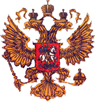                                      Муниципальное казенное общеобразовательное учреждение                   «Андийская средняя общеобразовательная школа № 2 им. М.Р. Казаналипова»В целях улучшения качества питания, профилактики заболеваний, обусловленных  нарушением норм питания, контроля за работой школьной столовой, приказываю:1.Утвердить  график питания учащихся (приложение).2.Возложить ответственность и контроль за соблюдением графика и качества питания, соблюдения санитарно-гигиенических норм на школьного психолога Джабраилову М.М. 3.ПоваруДжамбековой М.Б.осуществлять строгий контроль, за качеством поступающих продуктов и оформлением соответствующих документов по организации школьного питания.4.Контроль за исполнением приказа оставляю за собой.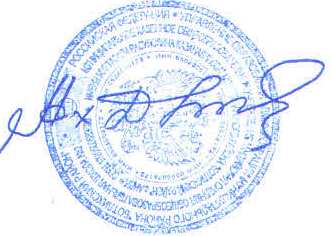 Директор шеолыА.Д.АлбекгаджиевС приказом ознакомлены:                                                Джабраилова М.М.Джамбекова М.Б.Приложение                          к приказу  от 28.08.2020г. График питания учащихся368983 с. Анди Ботлихского района Республики Дагестан,ул.Центральная-69,  E-mail: school2.andi@mail.ru, тел.89634114545                                               ОГРН-1020500683598,  ИНН-0506006173,   КПП-050601001,      ОКПО-70484962          Код Форма по ОКУД----0301005Об организации питания школьников в 2 полугодии.ПРИКАЗ  № 59Дата составления28.08. 2020 г.переменавремя классыответственный учитель1смена2 перемена9:25 - 9:351-2 классы2 перемена           9.40–9.50        4 классы2 смена2 перемена           13.20 - 13:35  1-2 классы2 перемена    13.35 - 13:45         3 классы